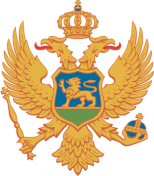 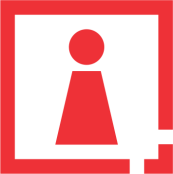 C R N A   G O R AAGENCIJA ZA ZAŠTITU LIČNIH PODATAKAI SLOBODAN PRISTUP INFORMACIJAMABr. 06-29-10079-4/18Podgorica, 02.11.2018.   X.X.XXXXXXXXXXDana 17. 10. 2018. godine na e-mail adresu Agencije za zaštitu ličnih podataka i slobodan pristup informacijama ste dostavili Upit br.06-29-10079-1/18 kojim tražite odgovor na pitanje da li vozači i saputnici  imaju pravo da prilikom kontrole saobraćajne policije mobilnim telefonom ili drugim uređajem bilježe audio/video sadržaj same kontrole s obzirom da se radi o snimanju službenog lica koje vrši službenu radnju. Dalje navodite da se u novinskim člancima posljednjih dana moglo pročitati kako je određena osoba kreirala video zapis/fotografije u toku saobraćajne kontrole od strane policije, "što je strogo zabranjeno" ali se ne navodi kojim zakonom ili propisom. Takođe ističete da ste predmetni Upit prethodno proslijedili na adresu Uprave policije ali da ste upućeni da se obratite ovoj Agenciji.Imajući u vidu naprijed navedeno, obavještavamo Vas o sljedećem: Zakonom o zaštiti podataka o ličnosti  ("Službeni list Crne Gore", br. 079/08 od 23.12.2008, 070/09 od 21.10.2009, 044/12 od 09.08.2012, 022/17 od 03.04.2017) video nadzor je propisan kao poseban vid obrade ličnih podataka. U članu 35 ovog zakona propisuje se način uvođenja video nadzora u javnom sektoru, privrednom društvu, drugom pravnom licu ili kod preduzetnika. Međutim, pitanje audio/vizuelnog snimanja službenog lica prilikom vršenja službene radnje od strane vozača ili saputnika nije uređeno istim. Vodeći računa o pravu na zaštitu ličnih podataka i pravu javnosti da zna, Savjet Agencije je stanovišta da prednost u konkretnom slučaju treba dati pravu javnosti da zna s obzirom da se radi o službenom licu koje obavlja službenu radnju. Dakle, ukoliko se ne radi o situacijama u kojima je snimanje službenog lica zakonski zabranjeno i ukoliko se snimanje vrši na način da se istim ne ometa tj. ne sprječava službeno lice u vršenju službene radnje, smatramo da ne postoje smetnje da isto bude snimano na javnom mjestu. Ovo iz razloga što se snimanjem službenog lica  prilikom obavljanja službene radnje na javnom prostoru ne može povrijediti privatnost tog lica jer je isto na radnom zadatku i vrši javna ovlašćenja. Međutim, službeno lice se ne može snimati u službenim prostorijama jer je način vršenja video nadzora u službenom prostoru uređen Zakonom o zaštiti podataka o ličnosti.U slučaju javnog objavljivanja snimljenog materijala ova Agencija nema ovlašćenje da sprovodi postupak nadzora već lice koje se nalazi na snimku, a koje smatra da mu je povrijeđeno pravo na zaštitu ličnih podataka, može pokrenuti sudski postupak.  Cijeneći da se u javnosti posljednjih godina pojavljuje sve veći broj snimaka ovakve vrste nastalih upotrebom sredstava savremene tehnologije koja su svima dostupna, smatramo da se na ovaj način podstiču javni službenici da prilikom vršenja javnih ovlašćenja savjesno postupaju i afirmiše njihova odgovornost.SAVJET AGENCIJE:Predsjednik, Muhamed GjokajDostavljeno:Odsjeku za predmete i prigovore                                                                                       